VÝZVA k podání nabídky na veřejnou zakázku malého rozsahu„Nátěr a drobné opravy fasády objektu č.p. 13, Dolní Jirčany“Identifikační údaje zadavatele: Název zadavatele:		           Obec PsárySídlo:		Pražská 137, 252 44 PsáryZastoupený:	Milan Vácha, starosta obceIČ:		00241580Kód státu: 	CZ, Česká republikaKategorie zadavatele: 	VeřejnýKontaktní osoba: 	Mgr. Lenka Houšková, investiční technik, tel: 606 060 737,                          houskova@psary.cz (dotazy, dodatečné informace)Typ zakázky: Veřejná zakázka malého rozsahu (§ 12 odst. 3) zák. č. 137/2006 Sb. o zadávání veřejných zakázek, zadávané dle metodiky zadávání veřejných zakázek obce Psáry čl. III v hodnotě od 48.400,- Kč s DPH a nepřesahující 200.000 Kč bez DPH v případě veřejných zakázek na dodávky a služby, resp. nepřesahující 400.000 Kč bez DPH v případě veřejných zakázek na stavební práce:Předmět zakázky:  Veřejné zakázky na stavební práce (§9)Způsob zadání:  podle interního pokynu u zakázek malého rozsahu Předpokládaná cena zakázky v Kč bez DPH: do 100 000 ,- KčUkončení příjmu nabídek : 21. 6. 2016 ve 14.00.Datum otevření obálek:  21.6.2016Předpokládané datum zahájení plnění: 1. 7. 2016Předpokládané dokončení plnění: nejpozději do 26.8.2016Popis zakázky:  Předmětem zakázky jsou drobné opravy fasády budovy, boční stěny terasy a její celkový nátěr.Podrobný popis zakázky: Oprava porušených omítek  (otlučení, dvouvrstvá omítka MVII., zazdění otvoru po waw..) cca 30m2, štuková omítka venkovní (keraštuk) včetně penetrace cca 150m2, oprava štítové stěny penetrací a lepidlem s perlinkou (70m2), celkový nátěr objektu – 2x  (585m2). Barva fasádní bílá, silikon, ve dvou vrstvách. Dodávka včetně materiálu. 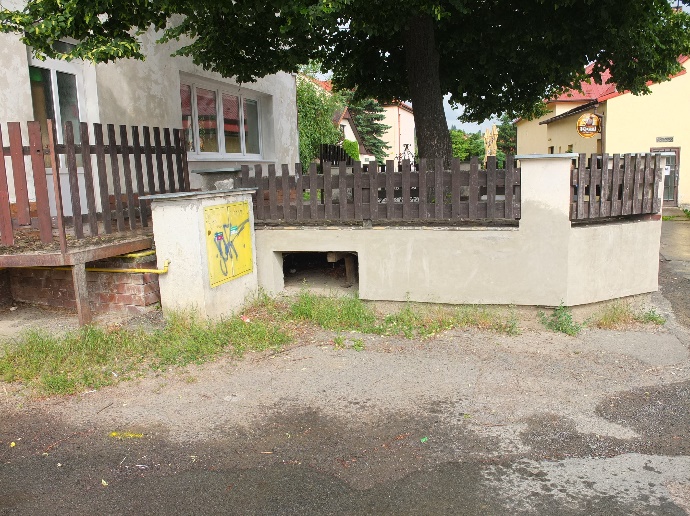 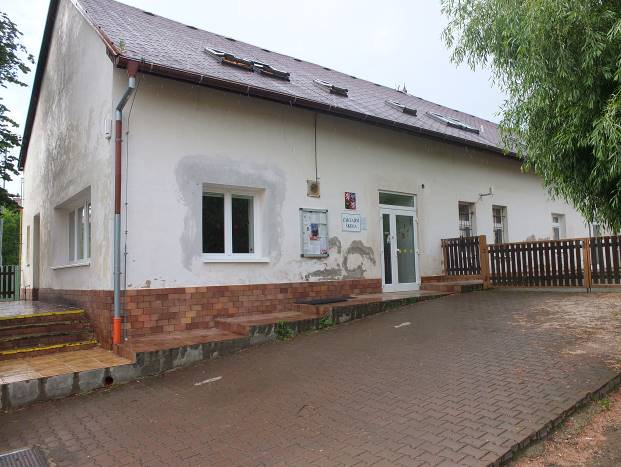 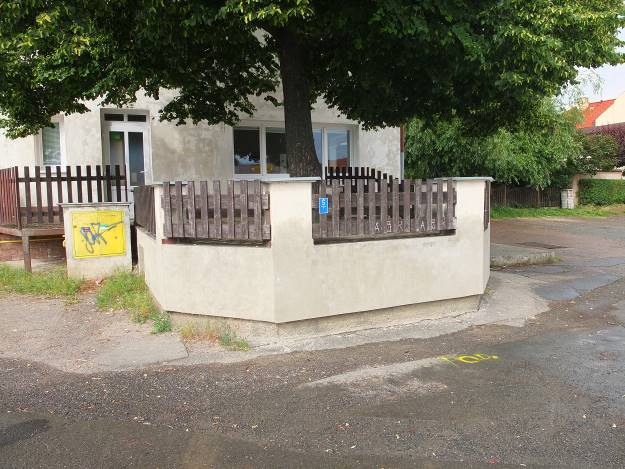 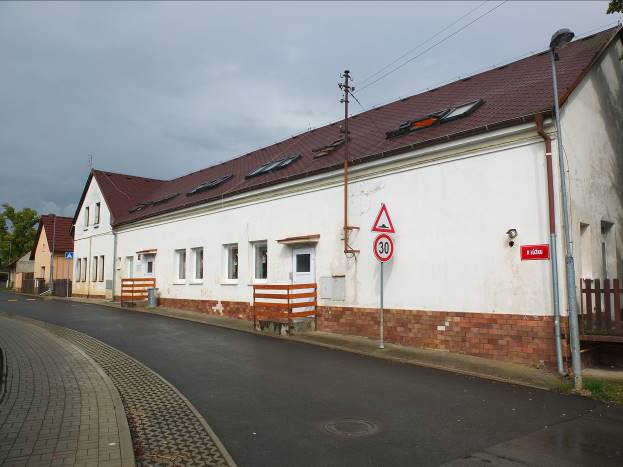 Způsob hodnocení a hodnotící kritéria: Výběr nejvýhodnější nabídky provede rada obce. Hodnotícím kritériem je nejnižší nabídková cena bez DPH. Rada obce provede výběr nejvhodnější nabídky na základě ve výzvě stanovených hodnotících kritérií, rozhodne o nejvhodnější nabídce a sdělí tuto informaci všem účastníkům řízení spolu se stručným zdůvodněním výběru.Jiné požadavky a práva zadavatele:Zadavatel je oprávněn v rámci dodatečných informací upravit nebo doplnit zadávací podmínky. Zadavatel si vyhrazuje právo o návrhu smlouvy s uchazečem dále jednat. Zadavatel si vyhrazuje právo odmítnut všechny nabídky. Zadavatel je oprávněn poptávkové řízení o veřejnou zakázku malého rozsahu do doby uzavření smlouvy nebo objednávky zrušit bez uvedení důvodůZadavatel si vyhrazuje právo poptávkové řízení zrušit, v případě, kdy budou řádně podány méně než 3 (tři) nabídky.Zadavatel si vyhrazuje právo uveřejnit všechny nabídky, které byly řádně podány na adrese http://psary.cz.  Zadavatel nepřiznává uchazeči právo na náhradu nákladů spojených s účastí v zadávacím řízení.Způsob předložení nabídky: mailem na adresu: houskova@psary.czpoštou v jakýkoliv pracovní den na adresu Obec Psáry, Pražská 137, 252 44 Psáryosobně na podatelnu obecního úřadu ve dnech pondělí 8 -12 a 13 -17 hod., středa 8 -	12 a 13 -18 hod., v úterý a čtvrtek 8 -12 hod a 13- 16 hod. a v pátek 8 -12 hod.datovou schránkou ID:  rvhbuxeBližší informace: je možné získat od Mgr. Lenky Houškové  tel. 606 060 737, e-mail: houskova@psary.cz,  po celou dobu soutěžní lhůtyV Psárech dne 14. 6. 2016											Milan Vácha  										   starosta